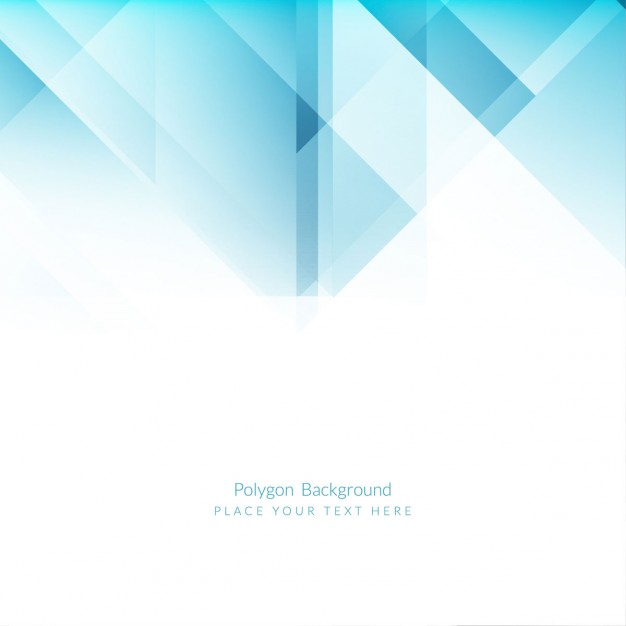 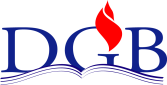 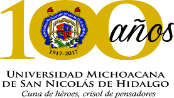 INSTRUCCIONES: Este formato sirve para obtener la autorización (8.7.1.d) del uso o liberación de un producto o servicio que no es conforme con los requisitos especificados, por un tiempo determinado y para un uso específico; para lo anterior, se deberá registrar la información solicitada.INSTRUCCIONES: Este formato sirve para obtener la autorización (8.7.1.d) del uso o liberación de un producto o servicio que no es conforme con los requisitos especificados, por un tiempo determinado y para un uso específico; para lo anterior, se deberá registrar la información solicitada.INSTRUCCIONES: Este formato sirve para obtener la autorización (8.7.1.d) del uso o liberación de un producto o servicio que no es conforme con los requisitos especificados, por un tiempo determinado y para un uso específico; para lo anterior, se deberá registrar la información solicitada.INSTRUCCIONES: Este formato sirve para obtener la autorización (8.7.1.d) del uso o liberación de un producto o servicio que no es conforme con los requisitos especificados, por un tiempo determinado y para un uso específico; para lo anterior, se deberá registrar la información solicitada.INSTRUCCIONES: Este formato sirve para obtener la autorización (8.7.1.d) del uso o liberación de un producto o servicio que no es conforme con los requisitos especificados, por un tiempo determinado y para un uso específico; para lo anterior, se deberá registrar la información solicitada.INSTRUCCIONES: Este formato sirve para obtener la autorización (8.7.1.d) del uso o liberación de un producto o servicio que no es conforme con los requisitos especificados, por un tiempo determinado y para un uso específico; para lo anterior, se deberá registrar la información solicitada.INSTRUCCIONES: Este formato sirve para obtener la autorización (8.7.1.d) del uso o liberación de un producto o servicio que no es conforme con los requisitos especificados, por un tiempo determinado y para un uso específico; para lo anterior, se deberá registrar la información solicitada.INSTRUCCIONES: Este formato sirve para obtener la autorización (8.7.1.d) del uso o liberación de un producto o servicio que no es conforme con los requisitos especificados, por un tiempo determinado y para un uso específico; para lo anterior, se deberá registrar la información solicitada.FOLIOFECHADESCRIPCIÓN8.7.2.cAUTORIZA CONCESIÓNAUTORIZA CONCESIÓNNOMBREFIRMAPERIODO DE CONCESIÓN DEL PRODUCTO O SERVICIOFOLIOFECHADESCRIPCIÓN8.7.2.cAUTORIDADUSUARIONOMBREFIRMAPERIODO DE CONCESIÓN DEL PRODUCTO O SERVICIOVigente a partir de:                                                                           1                                                                                 SB_R_C_8.7.1.D_2018_01Vigente a partir de:                                                                           1                                                                                 SB_R_C_8.7.1.D_2018_01Vigente a partir de:                                                                           1                                                                                 SB_R_C_8.7.1.D_2018_01Vigente a partir de:                                                                           1                                                                                 SB_R_C_8.7.1.D_2018_01Vigente a partir de:                                                                           1                                                                                 SB_R_C_8.7.1.D_2018_01Vigente a partir de:                                                                           1                                                                                 SB_R_C_8.7.1.D_2018_01Vigente a partir de:                                                                           1                                                                                 SB_R_C_8.7.1.D_2018_01Vigente a partir de:                                                                           1                                                                                 SB_R_C_8.7.1.D_2018_01